PISCES – Sign 7 in Book  IIPISCES – THE TWO FISH – united and upheld. Additional details concerning the church.Two fish tied together by a cord called Al Risha, which means “Common”.The cord is in the hand of ARIES (the sign #8 – see star chart).ARIES the Ram (or Lamb) represents Christ. The two fish represent the Old and New Covenant Saints.Notice they face different directions. The two represent Jews and Gentiles in bond in Christ. CEPHUS – THE KING with a crown of stars – another “deacon” constellation.Cephus means “Royal Branch”.The Branch of VIRGO which is the King – Christ.The deliverer coming to set free and rule in righteousness. The Egyptian name for Cephus means “This One Cometh to Rule”. The name of the star in his shoulder means “The Quickly Returning”.The name of the star in his belt means “The Redeemer”.The name of the star on his side means “The Shepherd”.ANDROMEDA – THE WOMAN CHAINED – another “deacon” constellation. Andromeda means “The Broken Down”, “The Chained” and “The Weak”.She represents the church in the world, alien and unpopular, persecuted.Notice the chains are shown breaking – Matthew 16:18.SUMMARY – PISCES:      This sign tells about the whole church.      It describes its experiences throughout its history.      Shows its relationship to the coming King. 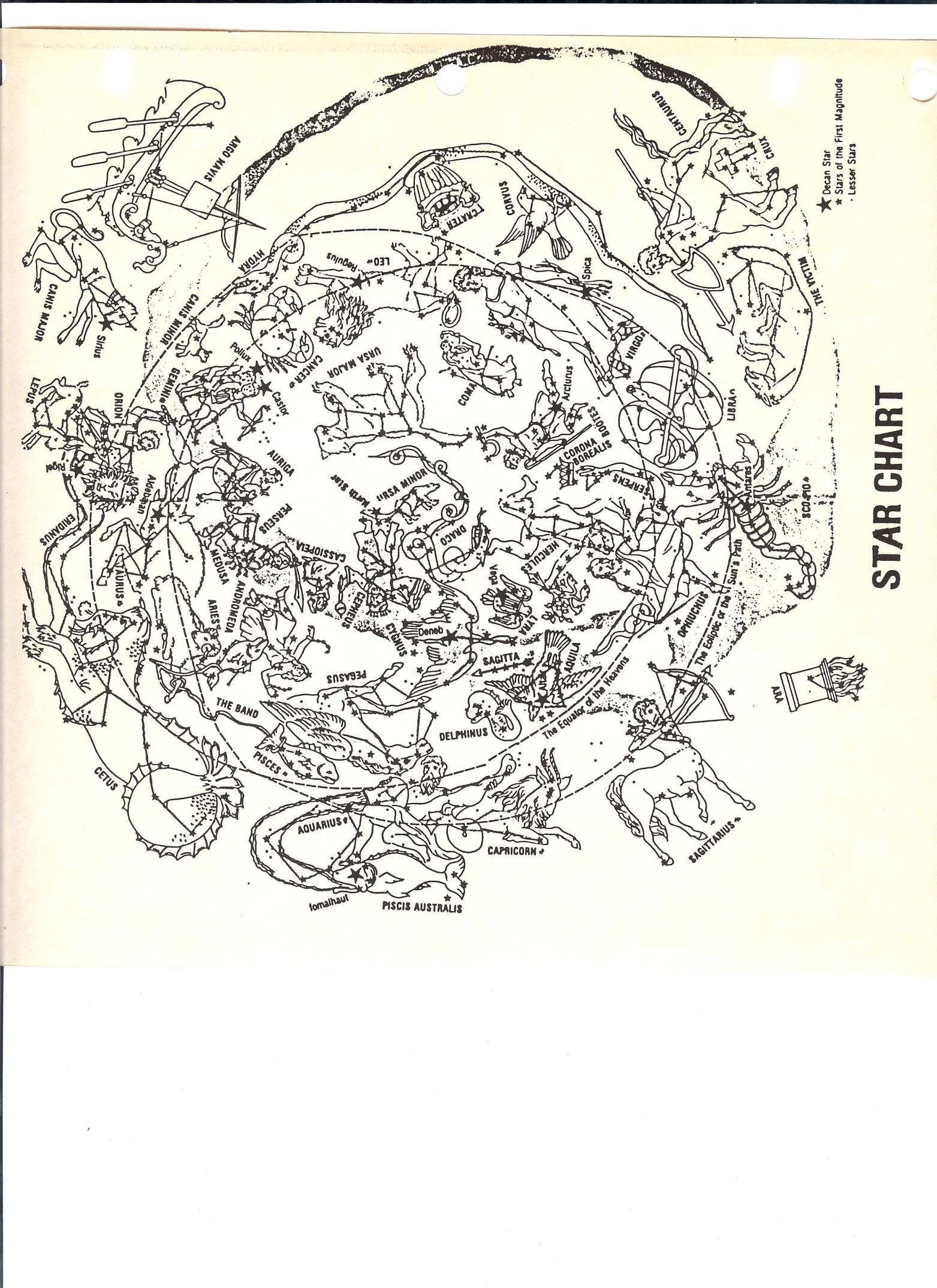 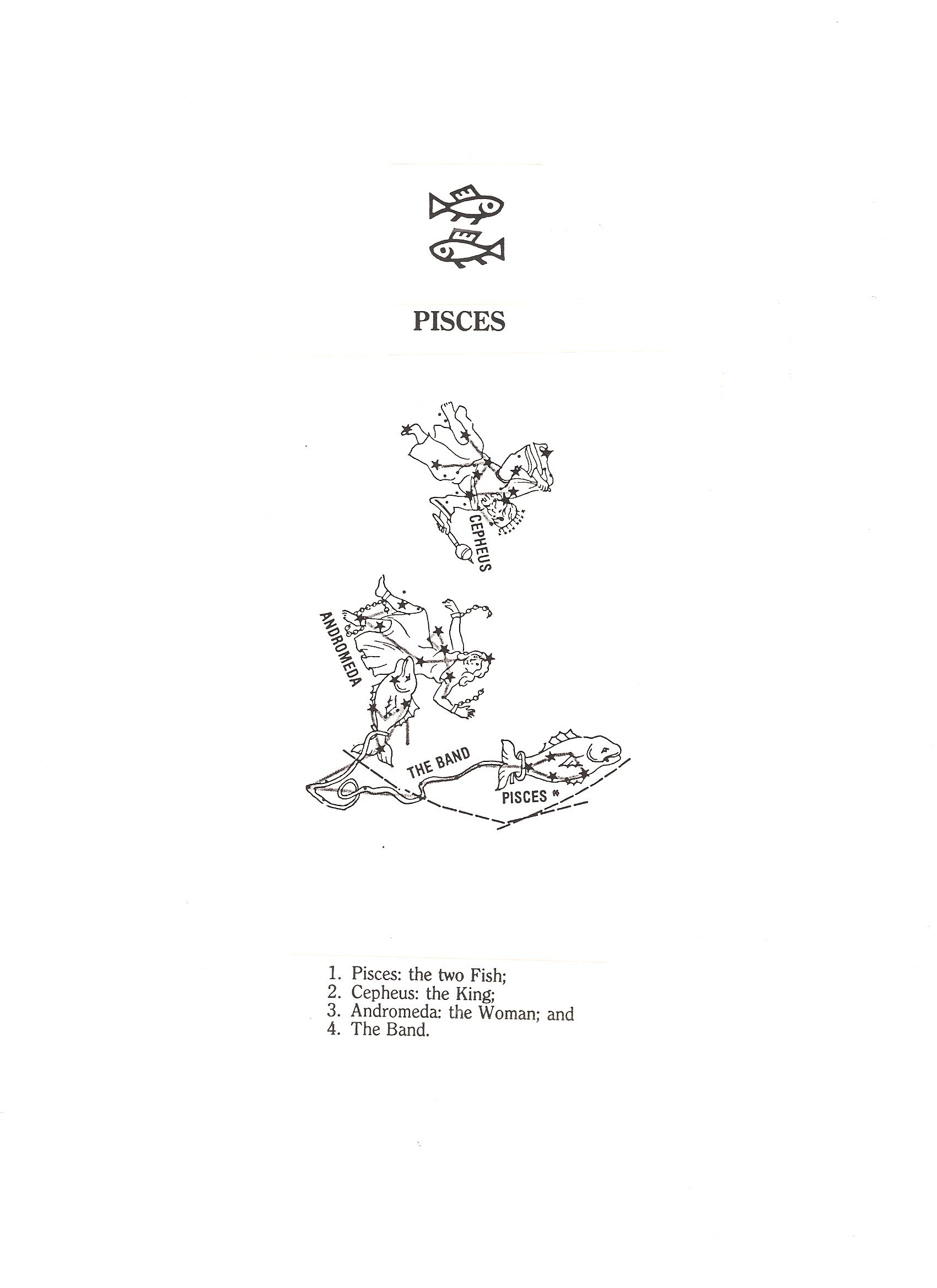 